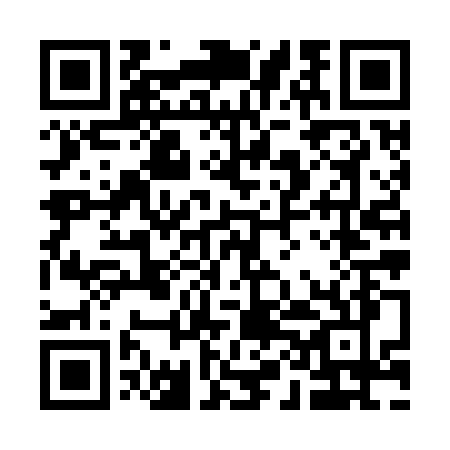 Prayer times for Parrott Crossing, Washington, USAMon 1 Jul 2024 - Wed 31 Jul 2024High Latitude Method: Angle Based RulePrayer Calculation Method: Islamic Society of North AmericaAsar Calculation Method: ShafiPrayer times provided by https://www.salahtimes.comDateDayFajrSunriseDhuhrAsrMaghribIsha1Mon3:175:181:095:209:0011:002Tue3:185:191:095:208:5911:003Wed3:195:201:095:208:5910:594Thu3:215:201:105:208:5910:585Fri3:225:211:105:208:5810:576Sat3:235:221:105:208:5810:567Sun3:245:231:105:208:5710:558Mon3:255:231:105:208:5710:549Tue3:275:241:105:208:5610:5310Wed3:285:251:115:208:5610:5211Thu3:305:261:115:208:5510:5112Fri3:315:271:115:208:5510:5013Sat3:335:281:115:208:5410:4814Sun3:345:291:115:208:5310:4715Mon3:365:301:115:198:5210:4616Tue3:375:301:115:198:5210:4417Wed3:395:311:115:198:5110:4318Thu3:415:321:115:198:5010:4119Fri3:425:341:115:188:4910:4020Sat3:445:351:125:188:4810:3821Sun3:465:361:125:188:4710:3622Mon3:475:371:125:188:4610:3523Tue3:495:381:125:178:4510:3324Wed3:515:391:125:178:4410:3125Thu3:535:401:125:178:4310:2926Fri3:555:411:125:168:4110:2827Sat3:565:421:125:168:4010:2628Sun3:585:431:125:158:3910:2429Mon4:005:451:125:158:3810:2230Tue4:025:461:115:148:3710:2031Wed4:045:471:115:148:3510:18